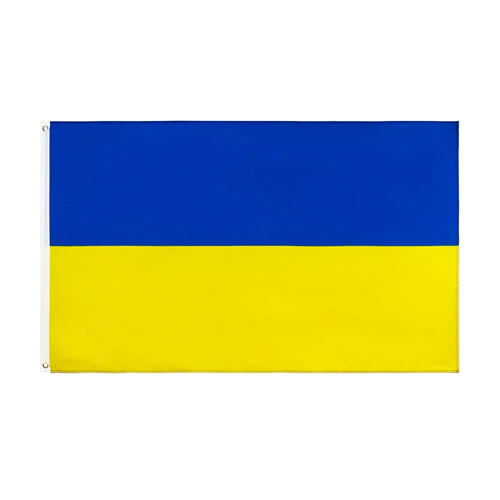      Materiální pomoc        pro UKRAJINUVážení občané,Český Červený kříž Roprachtice vyhlašuje ve spolupráci s Obecním úřadem Roprachtice materiální sbírku pro Ukrajinu.Věci můžete odevzdávat na Obecním úřadě každý den od 8-12:00 hod. nejpozději do 9. března 2022CO MŮŽETE PŘINÉST  ???Spacáky, deky, přikrývky, polštáře, karimatky, termodekyHygienické potřeby pro ženy a děti (pleny, vložky, mycí prostředky, zubní pasty, kartáčky, ručníky atd.)Baterky, bateriePláštěnkyStany                Prosíme nenoste věci, které nejsou uvedené v seznamu.                                      Za případné dary velmi děkujeme. 